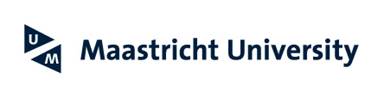 Courses are 6 ECTS each.THEMIS students have to take 30 credits, so they will have to enroll in five courses, two in one period, three in the other. In specific cases a THEMIS student can be accepted for the second semester. In that case the student has to choose from the English taught master's courses offered for exchange students in periods four and five – see complete list of courses for exchange students. No rights may be derived from this memorandum.												      April 2017Maastricht UniversityFACULTY OF LAW - THEMIS courses 2017/2018Maastricht UniversityFACULTY OF LAW - THEMIS courses 2017/2018Maastricht UniversityFACULTY OF LAW - THEMIS courses 2017/2018Period 1Sept. 4  until Oct. 27, 2017Period 2 Oct. 30  until Dec. 22, 2017master's coursesAdvanced European law (IER4006)European Environmental Law (LAW4042)European Property Law (PRI4005)International Dispute Settlement (IER4008)International Trade Law (IER4002)Public International Law (IER4021)Psychology and Law (CRI4015)Advanced Criminal Procedure (CRI4024)Criminological Perspectives (CRI4017)European Competition Law (IER4009)European Fundamental Rights Law (IER4016)Family law in Europe (PRI4009)Global Tax Policy and Governance (TAX4014)International Commercial Dispute Resolution (IER5016)Intellectual Property Law (IER4033)International Humanitarian Law (IER4022)International Human Rights Law (IER4012)Internal Market Law and Governance (IER4023)Law and Economics (LAW4006)Examinations:Week of October 23Resit: week of January 29Examinations:Week of  December 18Resit: week of April 9Holidays:              
Week of December 25
Week of January 1